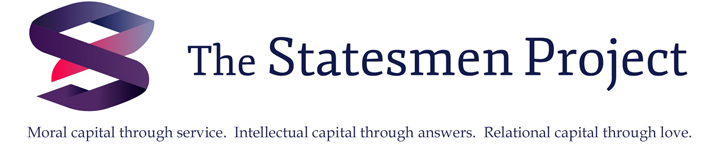 GENERATIONAL MOMENTUM: The Strategy to Empower Future Leaders“…for you have not passed this way before…” Joshua 3:4 NKJV“He said to them, “Therefore every teacher of the law who has become a disciple in the kingdom of heaven is like the owner of a house who brings out of his storeroom new treasures as well as old.” Matthew 13:52 NIV“Once again, the kingdom of heaven is like a net that was let down into the lake and caught all kinds of fish. When it was full, the fishermen pulled it up on the shore. Then they sat down and collected the good fish in baskets, but threw the bad away. This is how it will be at the end of the age. The angels will come and separate the wicked from the righteous  and throw them into the blazing furnace, where there will be weeping and gnashing of teeth.” Matthew 13:47-50 NIVLet us visit again why we are here for these Statesmen meetings:We are here to clarify and further engage what part of God’s Kingdom message we are called to carry to the nations.We are to absorb more deeply into our hearts and spirits the significance of where we stand in the area of the church’s next march through history as it prepares for eternity.The above three scriptures speak to us powerfully:“We have not been this way before” should become more meaningful to us over the next days here.In our journey our foundations will remain, but we are moving into a new era for the body of Christ (Ekklesia).God’s message of His Kingdom is about to move more and more center stage in the nations.Let us review our core message: A. Christ created and owns the nations as His eternal inheritance (Ps. 2:6-8; Rev. 22:1-2).1. King Jesus has called His Ekklesia to disciple them now (Matt. 28:18-20) and to manage them in eternity (a degree of mystery).2. As we engage the nations we will encounter major resistance from the leaders who are running them and the spiritual princes who operate through these leaders (Eph. 6:12).3. In order to disciple nations we must understand the systems that manage them and the worldview strongholds ordering those systems (2 Cor. 10:3-5).4. Discipling nations is an act of love as we embody and advance the values, principles and policies which will better align them with Kingdom truth and the attendant blessings which following alignment.5. The Statesmen Project Movement is an ideological movement, not a political movement; hence, we must not be advocating political parties per se, but rather supporting the people who are seeking to align themselves with Kingdom values, principles and policies We want to stand where we see the Lord standing (Joshua 5:13-15).6. While desiring to function strategically-apostolically, we recognize the essential reality of following The Holy Spirit prophetically.B. We are now beginning to engage simultaneously two massive historical arenas of contention and change:1. The battle over the support or rejections of the massive influence of Western Civilization (applied social Christianity) and two of its major foundation stones, choice-based economic systems and democratic pluralism. The forces of hell have been contending that this civilization is neither worth saving or upgrading for over one thousand years. The centering point of it is played out in Psalm Two, and its ultimate assertion that the State owns the children and their education.2. The second great issue of eternal consequence is this; what does the Ekklesia look like as it is Kingdom-centered, apostolically envisioned, engaged in the work of discipling nations and energetically equipping its members in their spheres of ministry in all major social systems?II. We stand today on the cusp of these two great issues as pioneers trusting God that we are called to this great task, and not placing ourselves in harm’s way or matters too high for us (Ps. 131).A. Like those preparing to land on Europe’s shores on D-Day, June 6, 1944, I for one, stand in awe of the task and aware of our need for God in new and awesome ways.1. May our personal foundations stand.2. May our ability to connect and move in covenant prove real.B. Practically speaking, our next set of engagements involve:1. The beginning of a multi-generational training connection with potential leaders of both the future and the task The Statesmen Project is called to execute.2. The advancing of the work of all four of our Focus Groups (Prayer, Public Policy, Education, Community Action Councils).3. The future engagement of events before the courts of Heaven (Ekklesia Convocations).4. More Regional Statesmen events both nationally and internationally.5. The formation of The Gobal Council of Nations wherein leaders of the multiple nations we are working in will come together in The Lord.We need Prayer, Wisdom, Finances, Your Activation in the Focus Groups, More Alliances.